01-185 АЦ-30(53-12)-106Г пожарная автоцистерна емк. 2.85 м3 на шасси ГАЗ-53-12 4х2, пенобак 190 л, насос ПН-40АУ 30 л/сек, боевой расчет 2, полный вес 7.55 тн, 120 лс, 80 км/час, ВЗППО п. г. т. Варгаши Курганской обл., 1988-93 г.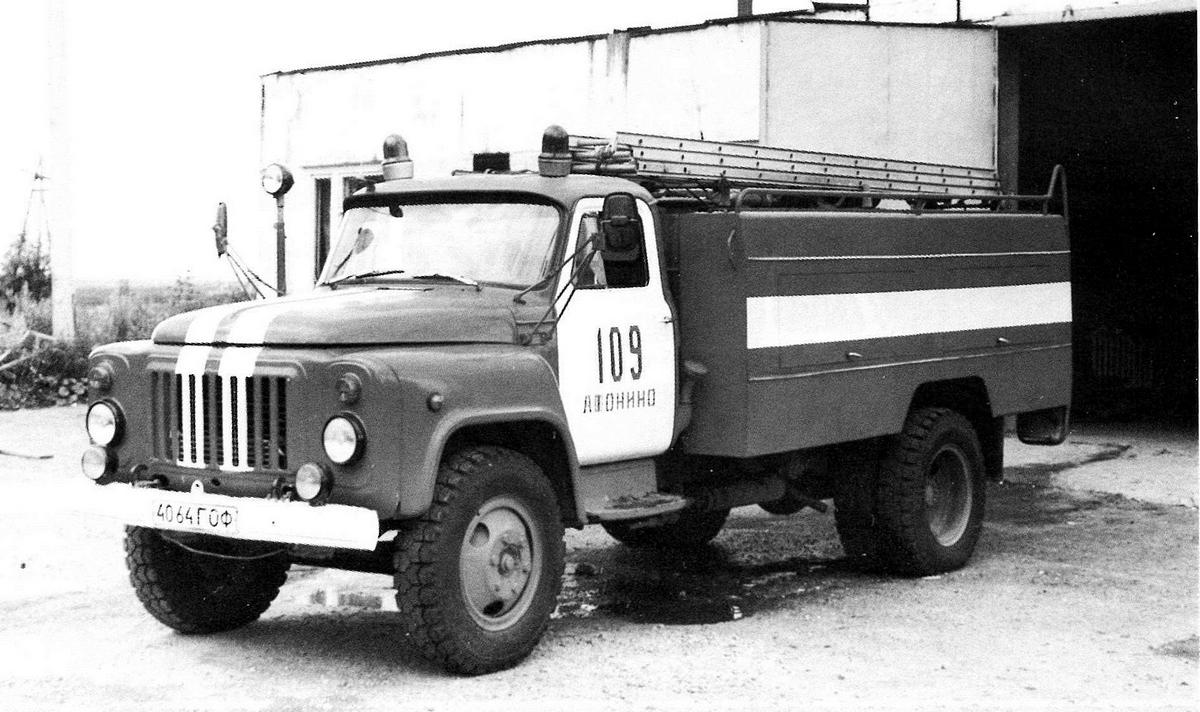  Интересно, что в ТУ 22-138-002-88 под названием Автоцистерна пожарная АЦ-30(53-12) Модель 106Г описывается автоцистерна АЦ-30(53-12)-106В1 (см. Отраслевой каталог НП и ВЭ объединения «Машмир» от 1991 г.). Можно предположить, что когда возникла необходимость в выпуске машины с 2-местной КБР и увеличенными емкостями под воду и пенообразователь, наименование 106Г присвоили этой машине, а автоцистерну 106В, переставленную на шасси ГАЗ-53-12 назвали 106В1. Может кто-либо имеет достоверную информацию? А теперь о машине. Спасибо выдающемуся исследователю российской пожарной техники Карпову А. В. Спустя год-два с момента, когда Варгашинский завод ППО начал выпускать модель 106В на шасси ГАЗ-53А, а потом 106В1 на шасси 53-12, заводчанам пришлось задуматься над модернизацией этой машины. Дело в том, что модель 106В1 соответствовала первой категории качества. Согласно директивам советского правительства этот автомобиль должен либо пройти аттестацию на знак качества, либо вовсе должен быть снят с производства. Работа над аттестацией оказалась невозможной. При увеличении объема цистерны недопустимо возрастала нагрузка на заднюю ось и сказывалось на управляемости машины. Заводские конструктора предлагали немного вдвинуть цистерну в кабину, но и это проблему не решало. Но и отказ от производства 106В модели так же пагубно могло сказаться на предприятии. В результате бы сразу упали объемы производства (а на тот момент в год выпускалось до 1000 таких автоцистерн), что привело бы к сокращению штатов. Решение этой проблемы пришло главному инженеру предприятия Суслову А. А.  Он предложил убрать вторую кабину и за счет этого увеличить грузоподъемность цистерны на одну тонну. Но в этом случае пожарная команда должна была добираться до пожара на другой машине. Рассматривали так же и другой вариант о переводе автоцистерны в разряд военной техники, на которую в то время аттестация не распространялась. Проблему решали в Москве. После долгих споров заместителей министров «Минстройдормаша» и «МВД» было решено поддержать предложение главного инженера завода. С одной стороны для предприятия это была большая победа, а с другой пожарные части страны понесли большую потерю. Ведь до сих пор они получали по тысяче 2-кабинников в год. Новая автоцистерна, которой было присвоен индекс АЦ-30(53-12)-106Г была освоена в производстве в 1988 г.    Незатейливая прямоугольная форма её кузова очень напоминала свою «сестру», выпускаемую в те годы на шасси ГАЗ-66— модель 184. Автомобиль становится на 350 кг тяжелее предыдущей модели. На 850 л увеличивается емкость цистерны с водой (2850 л), на 70 л — ёмкость пенобака (190 л). По  бокам кузова разместились отсеки для пожарного вооружения, а в корме установлен насосный отсек с унаследованной от модели 106В1 помпой ПН-40УА. На кузове в лучших традициях предприятия, были уложены лестница – 3-коленка, лестница – штурмовка, ручной инструмент, пеногенераторы ПВП-200. Остальные характеристики моделей 106В1 и 106Г схожи. Даже длина автомобилей была одинакова.  Конструкция машины оказалась удачной, а стоимость намного ниже предыдущей модели. Модель АЦ-30(53-12)-106Г выпускалась с 1988 по 1993 годы. На ней 28-летний выпуск 106-ой модели прекратился. Точных цифр, касающихся производства модели 106Г, нет. Но, судя по достаточно широкому её распространению автомобилей было выпущено достаточно много.  Окончательную точку в советской истории продукции Варгашинского завода ставит модель АЦ-30(3307)-226. Отличаться от предшественниц она будет не только преимуществами нового шасси ГАЗ-3307: более высокой мощностью двигателя, малым радиусом поворота и большим дорожным просветом, но также и своими пожарными «достижениями» — увеличенной до 3000 л ёмкостью цистерны с водой. Из других огнетушащих веществ на борту будет присутствовать пенобак ёмкостью в 170 л и порошок в огнетушителях в достаточно большом количестве (32 кг). Из средств тушения сзади, на крыше кузова автомобиля, появился лафетный ствол, через который стала возможна подача воды и воздушно-механической пены. На крыше кабины установили сигнальное-громкоговорящее устройство СГУ-60. По мнению заводчан автомобиль удался. В 1990 году ГУ ПО на танковом полигоне в Подмосковье устроило машине серьёзное испытание. Результаты были настолько убедительны, что на опытный образец автомобиля сразу нашелся покупатель. Удачной оказалась и пожарная надстройка автомобиля, Несколько лет спустя, в суровых производственных условиях начала 1990-х годов, она без особых переделок перекочует на одну из первых российских моделей автоцистерны на шасси ЗиЛ-131Н.  Тактико-технические характеристики и основные тактические возможности автоцистернами среднего типа№ п/пПоказателиАЦ-2,9- 30(53-12)- 106ГАЦ-3-30 (3307)-226АЦ-3-40(131Н) АЦ-2,5- 40 (131Н) АЦ-3- 40/4 (4331-0,4)1ШассиГАЗ-53-12ГАЗ-3307ЗиЛ-131НЗиЛ-131НЗиЛ-43312Макс. скорость, км/ч80808080953Масса с полной нагрузкой, кг755078501110011100117254Мощность двигателя, кВт (л.с)115120150150-5Марка насосаПН-40УАПН-40УВПН-40УВПН-40УВ6Подача воды	при	высотевсасывания3,5 м, л/мин180018002400240030007Напор, м1001001001001008Емкость, л: цистерна для воды бака пенообразователя28501903000187300180255017030002009Время всасывания воды с высоты 7 м, с40---4010Число шт. напорных рукавов по 20 м диаметром, мм6651773683683610361036811Число, шт. пожарных стволов: А2222Б СВПГПС-6002- 22- 22- 24- 212Время работы от заправочных емкостей автоцистерны, мин: одного ств.Б одного ств.Б или одного А одного ств. СВП-4одного генератора ГПС-600136,46,38,413,56,86,58,713,56,86,38,411,55,75,77,513,56,86,78,713Количество пены, м3:низкой кратности (К=10) средней кратности (К=100)303003131230300272713232014Возможная площадь тушения пламени, м2низкой кратности J=0,1...0,15 л*(с*м2)Средней кратности при J=0,05...0,08 л*(с*м2)51...34101...6353...35106...6650..33100...6345...3090...5753...36106...6715Возможный	объем	тушения пеной средней кратности приК3=3 м31011061008010616Время работы, мин. Одного ствола СВП-4 Одного генератораГПС-6006,68,86,68,76,38,45,97,97,09,317Количество пены, м3 Низкой кратности (К=10)Средней кратности (К=100)3232032320303002828433,4334